H O T Ă R Â R E A  Nr. 96din  16 decembrie 2014	privind  aprobarea transmiterii dreptului de administrare în favoarea județului Cluj asupra trenului în suprafață de 1,0251 ha cu număr cadastral 692 - Rampă Deșeuri CETAN aferent obiectivului de investiții Închidere și ecologizare depozit de deșeuri urban neconform Dej          Consiliul local al Municipiului Dej, întrunit în ședința ordinară din data de 16 decembrie 2014;Având în vedere proiectul de hotărâre, prezentat din iniţiativa primarului Municipiului Dej, întocmit în baza Raportului Nr. 22.484 din 9 decembrie 2014, al Compartimentului Patrimoniu și Serviciului Programe Integrare europeană din cadrul Primăriei Municipiului, privind aprobarea aprobarea transmiterii dreptului de administrare în favoarea județului Cluj asupra trenului în suprafață de 1,0251 ha cu număr cadastral 692 - Rampă Deșeuri CETAN aferent obiectivului de investiții Închidere și ecologizare depozit de deșeuri urban neconform Dej, proiect avizat favorabil în ședința de lucru a comisiei economice din data de 16 decembrie 2014;	Având în vedere:Directiva Nr. 99/31/EC privind depozitarea deșeurilor;Calitatea Primăriei Municipiului Dej de membru al Asociației de Dezvoltare Intercomunitare ECO- Metropolitan Cluj;Documentul de poziție privind modul de implementare a proiectului Sistem de Management Integrat al Deșeurilor;Aprobarea indicatorilor tehnico-economici din Studiul de Fezabilitate al proiectului Sistem de Management Integrat al Deșeurilor;Aprobarea cofinanțării proiectului Sistem de Management Integrat al DeșeurilorContractul de finanțare al proiectului Sistem de Management Integrat al Deșeurilor Nr. 133.140 din 11 iulie 2011, încheiat între Ministerul Mediului și Pădurilor și Consiliul Județean Cluj;În baza prevederilor ‘art. 36’, alin. (2), lit. c), alin. (5), lit. a), ‚art. 123’,  alin. (1) și ’art. 45’,  alin. (3) din Legea administraţiei publice locale Nr. 215/2001, republicată, cu modificările şi completările ulterioare;H O T Ă R Ă Ş T E:                     Art. 1.  Aprobă transmiterea dreptului de administrare, în favoarea Județului Cluj, asupra terenului în suprafață de 1,0251 ha, având numărul cadastral 692, aferent obiectivului de investiții Închidere și ecologizare depozit de deșeuri urban neconform Dej, Rampă deșeuri ecologice CETAN.Art. 2. Cu punerea în aplicare a prevederilor prezentei hotărâri se încredinţează primarul Municipiului Dej, prin Serviciul Tehnic și compartimentul Patrimoniu din cadrul Primăriei Municipiului Dej. Art. 3. Prezenta hotărâre se comunică primarului Municipiului Dej, domnului Morar Costan, Asociaţiei de Dezvoltare Intercomunitară ECO-METROPOLITAN Cluj, precum şi Prefectului Judeţului Cluj.                                             Preşedinte de şedinţă,                                          Lazin Sebastian FlaviuNr. consilieri în funcţie -  19						Nr. consilieri prezenţi   -  18  Nr. voturi pentru	   -  18 	Nr. voturi împotrivă	   -   	Abţineri	               -  			        Contrasemnează							             Secretar,						                                                                   Covaciu Andron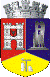 ROMÂNIAJUDEŢUL CLUJCONSILIUL LOCAL AL MUNICIPIULUI DEJStr. 1 Mai nr. 2, Tel.: 0264/211790*, Fax 0264/223260, E-mail: primaria@dej.ro